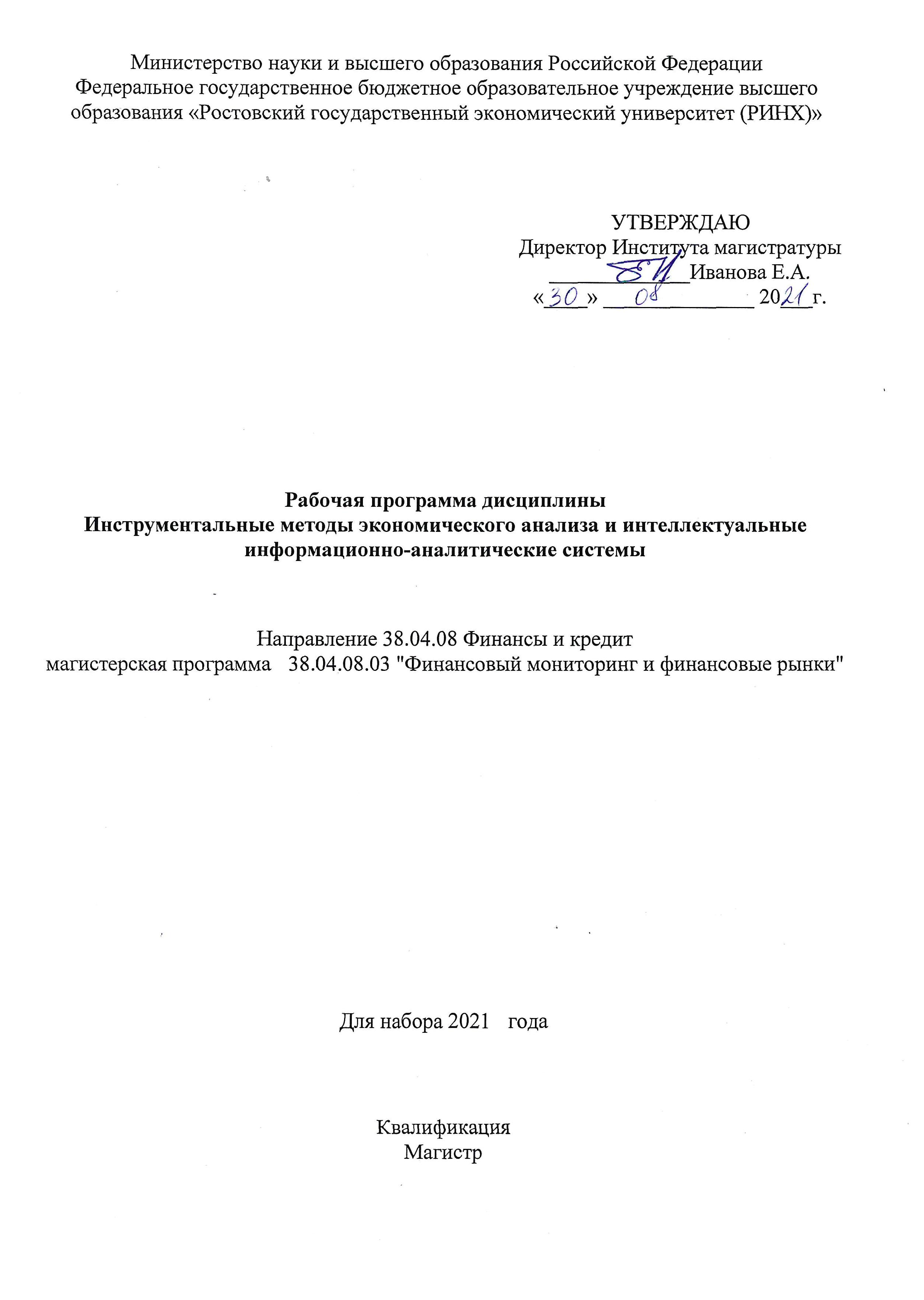 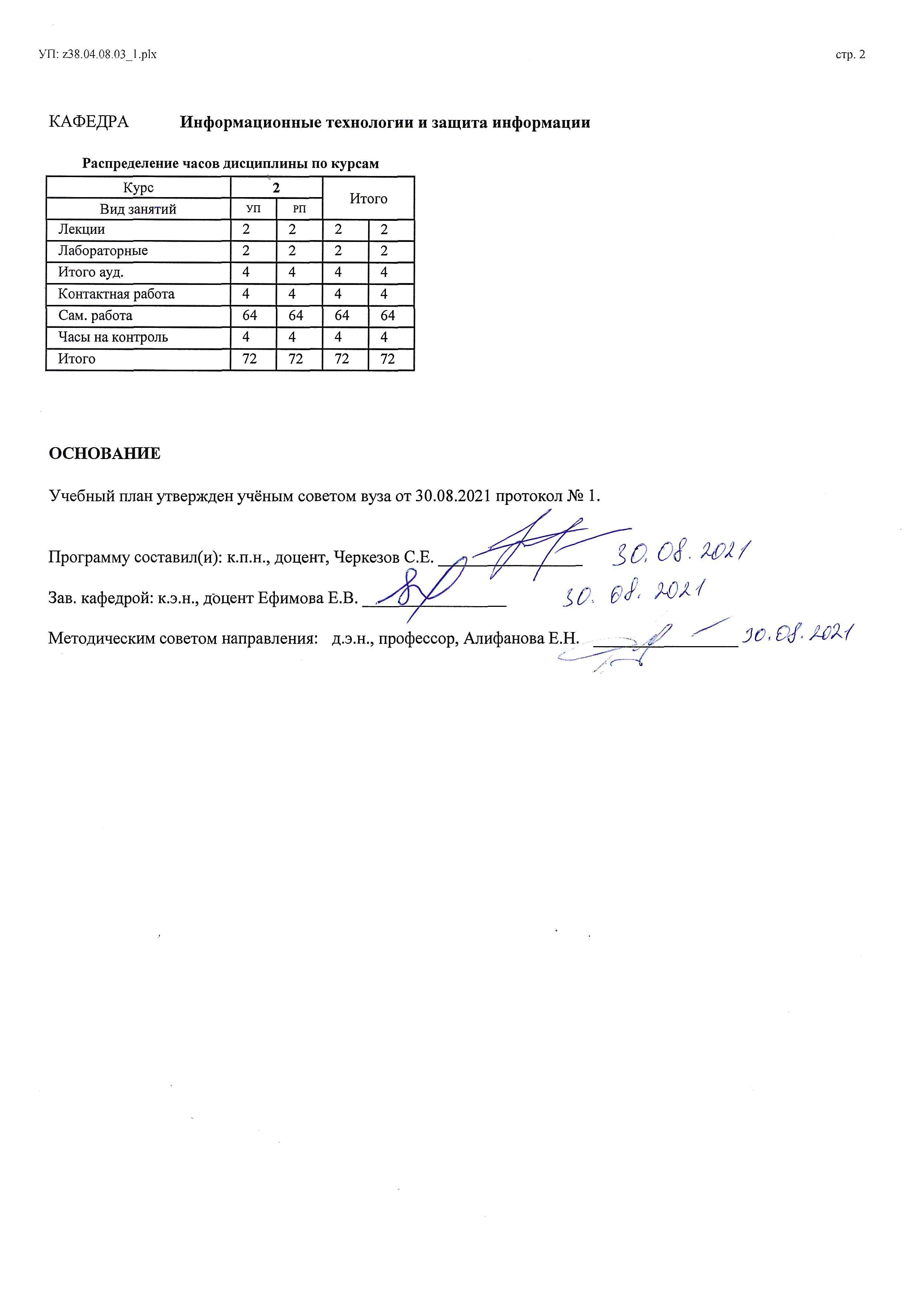                                                                                                               Приложение 1ФОНД ОЦЕНОЧНЫХ СРЕДСТВ1 Описание показателей и критериев оценивания компетенций на различных этапах их формирования, описание шкал оценивания  1.1 Показатели и критерии оценивания компетенций:    1.2 Шкалы оценивания:   Текущий контроль успеваемости и промежуточная аттестация осуществляется в рамках накопительной балльно-рейтинговой системы в 100-балльной шкале.Зачет50-100 баллов (зачет)0-49 баллов (незачет)2 Типовые контрольные задания или иные материалы, необходимые для оценки знаний, умений, навыков и (или) опыта деятельности, характеризующих этапы формирования компетенций в процессе освоения образовательной программыВопросы к зачетуОбщие положения КТ.Классификация КТ.Специфика экономической информации.Компьютерные средства обеспечения звуковых и видео технологий.Компьютерная технология управления.Компьютерная технология поддержки принятия решений.Сетевые аспекты КТ.КТ сетевого обмена информацией.Grid технология.Базовые аспекты электронной коммерции.Цифровые деньги.Электронные платежные системы.Концепции внедрения КТ в организации.Технология обработки информации в организации.Технология хранения информации в организации.Технологические решения электронного офиса. Технологическое решение сетевой структуры организации.Характеристика АРМ.Типовые комплексы автоматизации офисной деятельности.Технология Data Mining. «зачет» (50-100 баллов) выставляется студенту, если изложенный материал фактически верен, наличие глубоких исчерпывающих знаний в объеме пройденной программы грамотное и логически стройное изложение материала при ответе, усвоение основной и знакомство с дополнительной литературой; наличие твердых и достаточно полных знаний, четкое изложение материала, допускаются отдельные логические и стилистические погрешности;  изложение ответов с отдельными ошибками, уверенно исправленными после дополнительных вопросов; «незачет» (0-49 баллов) выставляется студенту, если ответы не связаны с вопросами, наличие грубых ошибок в ответе, непонимание сущности излагаемого вопроса, неуверенность и неточность ответов на дополнительные и наводящие вопросы.Тест1. Какое свойство не относится к информации как товару? имеется потребительский спрос является объектом собственности  имеет стоимостьраспространяется только по сети      2. Что является необходимой составляющей процесса информатизации?появление понятия «информационная культура»появление и развитие компьютеров появление компьютерных методов обработки информациипоявление и развитие программирования3. Что не относится к единой среде принятия решений?  взаимодополнение и взаимокорректировка данныхиспользование единого математического аппарата обоснованиявзаимное информирование о принятии решений создание единой информационной базы             4. К основным чертам какого поколения ЭВМ относят объединение ЭВМ в сети?  третьего четвертого    пятогошестого5. Чем определяется разрядность шины данных?  разрядностью процессора количеством проводовколичеством передаваемых данныхразрядностью передаваемых данных6. Компьютер будет не фон-неймановскими, если … выполняется принцип программного управления  выполняется принцип однородности памятивыполняется принцип адресностивыполняться личностная идентификация    7. Что представляет собой СASE-технология?  методы анализа, проектирования и создания программных систем для автоматизации процессов разработки и реализации алгоритмических системметоды анализа, проектирования программных систем и предназначенные для автоматизации процессов разработки и реализации информационных системметоды анализа, проектирования и создания программных систем и предназначенные для автоматизации процессов разработки и реализации информационных систем  методы анализа, проектирования и создания программных систем и предназначенные для автоматизации процессов разработки и реализации информационных сетей8. Какой технологический стандарт Microsoft позволяет создавать единый интерфейс доступа?OLE       ODBC MAPIHTТР9. Что не относится к дополнительным правилам для приложений ОС Android?   a. обмен данными между приложениями b. доступ к процессорным ресурсам   c. доступ к строке состояния d. управление активными приложениями10. На каком ядре основана iOS?  a. LINUXb. XSENOSc. APKd. XNU   11. Как система UNIX трактует периферийные устройства для пользователя?  трактует как системное устройствотрактует как конкретное устройствотрактует как файлы     все вышеперечисленное12. Что способно по IP-адресу принятого TCP-пакета автоматически определить адресата?   серверыузлы коммутации    маршрутизаторы    модемы13. Могут ли пользователи других сетей передавать свою информацию через сеть Internet-2?   могут всегдамогут при соблюдении правил оплатымогут при соблюдении правил трафикане могут         14. Что не относится к моделям данных?   позиционная           иерархическая сетевая объектно-ориентированная15. Для чего в СУБДП используются интерпретаторы команд и компиляторы?    обработки команд пользователя или операторов программ    обработки запросов пользователя и выдачи рекомендацийанализа транзакций с целью их завершенияанализа параметров задаваемых пользователем функций16. Какие системы распознавания требуют паузы перед каждым следующим словом?    системы распознавания отдельных слов, команд и вопросов             системы раздельной диктовки	системы распознавания связной речисистемы идентификации по образцу речи17. Что определяет верхнюю границу диапазона частот звукового сигнала?  разрядность преобразованиячастотная модуляциячастота дискретизации     синтез таблиц волн18. Что не относится к преимуществам ЖК мониторов?   более экономичныестабильны в работе          не мерцают большая видимая область экрана19. При какой атаке информационной системы возможен перехват пакетов на маршрутизаторе?   базы данныхсистемы управления базами данных    операционные системысетевое программное обеспечение   20. Для чего используется шифрование сетевого трафика?    устранить перехват пакетов  шифровать передаваемую информациюфильтровать пакеты, передаваемые через маршрутизатор устранить навязывание пакетов     Инструкция по выполнению: обучающемуся необходимо выбрать один правильный ответ из предложенных.Критерии оценки: 70 баллов выставляется студенту, если получены правильные ответы на 90-100% вопросов теста; 60 баллов выставляется студенту, если получены правильные ответы на 70-80% вопросов; 50 баллов выставляется студенту, если получены правильные ответы на 50-60% вопросов; 0 баллов выставляется студенту, если получены правильные ответы менее, чем на 50% вопросов. Максимальная сумма баллов по тесту: 70 балловЛабораторные заданияТематика лабораторных работ по разделам и темамРаздел 1. «Инструментальные методы экономического анализа»Лабораторная работа 1.1."Технологии анализа данных, представленных в табличной форме". Критерии оценки:  30 баллов выставляется студенту, если все задания, предусмотренное лабораторной работой, выполнены на компьютере и студент может объяснить их выполнение; 20 баллов выставляется студенту, если все задания, предусмотренное лабораторной работой, выполнены на компьютере и студент затрудняется объяснить их выполнение; 10 баллов выставляется студенту, если не все задания, предусмотренное лабораторной работой, выполнены на компьютере и студент затрудняется объяснить их выполнение; 0 баллов выставляется студенту, если задание, предусмотренное лабораторной работой, не выполнено на компьютере. Максимальная сумма баллов за лабораторные работы: 30 баллов (1 лабораторная 30 баллов)3 Методические материалы, определяющие процедуры оценивания знаний, умений, навыков и (или) опыта деятельности, характеризующих этапы формирования компетенцийПроцедуры оценивания включают в себя текущий контроль и промежуточную аттестацию.Текущий контроль успеваемости проводится с использованием оценочных средств, представленных в п. 2 данного приложения. Результаты текущего контроля доводятся до сведения студентов до промежуточной аттестации.  Промежуточная аттестация проводится в форме зачета. Зачет проводится по окончанию теоретического обучения до начала экзаменационной сессии.Результаты аттестации заносятся в зачетную ведомость и зачетную книжку студента. Студенты, не прошедшие промежуточную аттестацию по графику сессии, должны ликвидировать задолженность в установленном порядке. Приложение 2МЕТОДИЧЕСКИЕ УКАЗАНИЯ ПО ОСВОЕНИЮ ДИСЦИПЛИНЫУчебным планом предусмотрены следующие виды занятий:-  лекции;- лабораторные занятия.В ходе лекционных занятий рассматриваются основные методы сбора, хранения, обработки и оценки информации, даются рекомендации для самостоятельной работы и подготовке к лабораторным занятиям. В ходе лабораторных занятий углубляются и закрепляются знания студентов по ряду рассмотренных  на  лекциях  вопросов,  развиваются умения по получению, хранению, переработки информации и работы с компьютером как со средством управления информацией.При подготовке к практическим занятиям каждый студент должен:  – изучить рекомендованную учебную литературу;  – изучить конспекты лекций;  – подготовить ответы на все вопросы по изучаемой теме.В процессе подготовки к лекциям и лабораторным занятиям студенты  могут  воспользоваться  консультациями преподавателя.  Вопросы, не  рассмотренные  на  лекциях  и  лабораторным занятиях, должны  быть  изучены  студентами  в  ходе  самостоятельной  работы. Контроль  самостоятельной  работы  студентов  над  учебной  программой курса  осуществляется  посредством  тестирования.  В  ходе  самостоятельной  работы  каждый  студент  обязан  прочитать  основную  и  по  возможности  дополнительную  литературу  по  изучаемой  теме,  дополнить  конспекты лекций  недостающим  материалом,  выписками  из  рекомендованных первоисточников.  Выделить  непонятные  термины,  найти  их  значение  в энциклопедических словарях.  Студент  должен  готовиться  к  предстоящему  лабораторному занятию  по  всем,  обозначенным  в  рабочей программе дисциплины вопросам.  Для подготовки к занятиям, текущему контролю и промежуточной аттестации  студенты  могут  воспользоваться электронно-библиотечными системами. Также обучающиеся могут  взять  на  дом необходимую  литературу  на  абонементе  университетской библиотеки или воспользоваться читальными залами.УП: z38.04.08.03_1.plxУП: z38.04.08.03_1.plxУП: z38.04.08.03_1.plxстр. 31. ЦЕЛИ ОСВОЕНИЯ ДИСЦИПЛИНЫ1. ЦЕЛИ ОСВОЕНИЯ ДИСЦИПЛИНЫ1. ЦЕЛИ ОСВОЕНИЯ ДИСЦИПЛИНЫ1. ЦЕЛИ ОСВОЕНИЯ ДИСЦИПЛИНЫ1. ЦЕЛИ ОСВОЕНИЯ ДИСЦИПЛИНЫ1. ЦЕЛИ ОСВОЕНИЯ ДИСЦИПЛИНЫ1. ЦЕЛИ ОСВОЕНИЯ ДИСЦИПЛИНЫ1. ЦЕЛИ ОСВОЕНИЯ ДИСЦИПЛИНЫ1. ЦЕЛИ ОСВОЕНИЯ ДИСЦИПЛИНЫ1.1Приобретение знаний и практического опыта в области инструментальных методов экономического анализа и интеллектуальных информационно-аналитических систем.Приобретение знаний и практического опыта в области инструментальных методов экономического анализа и интеллектуальных информационно-аналитических систем.Приобретение знаний и практического опыта в области инструментальных методов экономического анализа и интеллектуальных информационно-аналитических систем.Приобретение знаний и практического опыта в области инструментальных методов экономического анализа и интеллектуальных информационно-аналитических систем.Приобретение знаний и практического опыта в области инструментальных методов экономического анализа и интеллектуальных информационно-аналитических систем.Приобретение знаний и практического опыта в области инструментальных методов экономического анализа и интеллектуальных информационно-аналитических систем.Приобретение знаний и практического опыта в области инструментальных методов экономического анализа и интеллектуальных информационно-аналитических систем.Приобретение знаний и практического опыта в области инструментальных методов экономического анализа и интеллектуальных информационно-аналитических систем.2. ТРЕБОВАНИЯ К РЕЗУЛЬТАТАМ ОСВОЕНИЯ ДИСЦИПЛИНЫ2. ТРЕБОВАНИЯ К РЕЗУЛЬТАТАМ ОСВОЕНИЯ ДИСЦИПЛИНЫ2. ТРЕБОВАНИЯ К РЕЗУЛЬТАТАМ ОСВОЕНИЯ ДИСЦИПЛИНЫ2. ТРЕБОВАНИЯ К РЕЗУЛЬТАТАМ ОСВОЕНИЯ ДИСЦИПЛИНЫ2. ТРЕБОВАНИЯ К РЕЗУЛЬТАТАМ ОСВОЕНИЯ ДИСЦИПЛИНЫ2. ТРЕБОВАНИЯ К РЕЗУЛЬТАТАМ ОСВОЕНИЯ ДИСЦИПЛИНЫ2. ТРЕБОВАНИЯ К РЕЗУЛЬТАТАМ ОСВОЕНИЯ ДИСЦИПЛИНЫ2. ТРЕБОВАНИЯ К РЕЗУЛЬТАТАМ ОСВОЕНИЯ ДИСЦИПЛИНЫ2. ТРЕБОВАНИЯ К РЕЗУЛЬТАТАМ ОСВОЕНИЯ ДИСЦИПЛИНЫОПК-2:Способен применять продвинутые инструментальные методы экономического и финансового анализа в прикладных и (или) фундаментальных исследованиях в области финансовых отношений, в том числе с использованием интеллектуальных информационно-аналитических систем;ОПК-2:Способен применять продвинутые инструментальные методы экономического и финансового анализа в прикладных и (или) фундаментальных исследованиях в области финансовых отношений, в том числе с использованием интеллектуальных информационно-аналитических систем;ОПК-2:Способен применять продвинутые инструментальные методы экономического и финансового анализа в прикладных и (или) фундаментальных исследованиях в области финансовых отношений, в том числе с использованием интеллектуальных информационно-аналитических систем;ОПК-2:Способен применять продвинутые инструментальные методы экономического и финансового анализа в прикладных и (или) фундаментальных исследованиях в области финансовых отношений, в том числе с использованием интеллектуальных информационно-аналитических систем;ОПК-2:Способен применять продвинутые инструментальные методы экономического и финансового анализа в прикладных и (или) фундаментальных исследованиях в области финансовых отношений, в том числе с использованием интеллектуальных информационно-аналитических систем;ОПК-2:Способен применять продвинутые инструментальные методы экономического и финансового анализа в прикладных и (или) фундаментальных исследованиях в области финансовых отношений, в том числе с использованием интеллектуальных информационно-аналитических систем;ОПК-2:Способен применять продвинутые инструментальные методы экономического и финансового анализа в прикладных и (или) фундаментальных исследованиях в области финансовых отношений, в том числе с использованием интеллектуальных информационно-аналитических систем;ОПК-2:Способен применять продвинутые инструментальные методы экономического и финансового анализа в прикладных и (или) фундаментальных исследованиях в области финансовых отношений, в том числе с использованием интеллектуальных информационно-аналитических систем;ОПК-2:Способен применять продвинутые инструментальные методы экономического и финансового анализа в прикладных и (или) фундаментальных исследованиях в области финансовых отношений, в том числе с использованием интеллектуальных информационно-аналитических систем;В результате освоения дисциплины обучающийся должен:В результате освоения дисциплины обучающийся должен:В результате освоения дисциплины обучающийся должен:В результате освоения дисциплины обучающийся должен:В результате освоения дисциплины обучающийся должен:В результате освоения дисциплины обучающийся должен:В результате освоения дисциплины обучающийся должен:В результате освоения дисциплины обучающийся должен:В результате освоения дисциплины обучающийся должен:Знать:Знать:Знать:Знать:Знать:Знать:Знать:Знать:Знать:современные методы экономического и финансового анализа (соотнесено с индикатором ОПК-2.1).современные методы экономического и финансового анализа (соотнесено с индикатором ОПК-2.1).современные методы экономического и финансового анализа (соотнесено с индикатором ОПК-2.1).современные методы экономического и финансового анализа (соотнесено с индикатором ОПК-2.1).современные методы экономического и финансового анализа (соотнесено с индикатором ОПК-2.1).современные методы экономического и финансового анализа (соотнесено с индикатором ОПК-2.1).современные методы экономического и финансового анализа (соотнесено с индикатором ОПК-2.1).современные методы экономического и финансового анализа (соотнесено с индикатором ОПК-2.1).современные методы экономического и финансового анализа (соотнесено с индикатором ОПК-2.1).Уметь:Уметь:Уметь:Уметь:Уметь:Уметь:Уметь:Уметь:Уметь:применять методы экономического и финансового анализа в системе государственного финансового контроля (соотнесено с индикатором ОПК-2.2).применять методы экономического и финансового анализа в системе государственного финансового контроля (соотнесено с индикатором ОПК-2.2).применять методы экономического и финансового анализа в системе государственного финансового контроля (соотнесено с индикатором ОПК-2.2).применять методы экономического и финансового анализа в системе государственного финансового контроля (соотнесено с индикатором ОПК-2.2).применять методы экономического и финансового анализа в системе государственного финансового контроля (соотнесено с индикатором ОПК-2.2).применять методы экономического и финансового анализа в системе государственного финансового контроля (соотнесено с индикатором ОПК-2.2).применять методы экономического и финансового анализа в системе государственного финансового контроля (соотнесено с индикатором ОПК-2.2).применять методы экономического и финансового анализа в системе государственного финансового контроля (соотнесено с индикатором ОПК-2.2).применять методы экономического и финансового анализа в системе государственного финансового контроля (соотнесено с индикатором ОПК-2.2).Владеть:Владеть:Владеть:Владеть:Владеть:Владеть:Владеть:Владеть:Владеть:владеть навыками использования методов экономического и финансового анализа в области финансовых отношений, в том числе с использованием интеллектуальных информационно-аналитических систем (соотнесено с индикатором ОПК-2.3).владеть навыками использования методов экономического и финансового анализа в области финансовых отношений, в том числе с использованием интеллектуальных информационно-аналитических систем (соотнесено с индикатором ОПК-2.3).владеть навыками использования методов экономического и финансового анализа в области финансовых отношений, в том числе с использованием интеллектуальных информационно-аналитических систем (соотнесено с индикатором ОПК-2.3).владеть навыками использования методов экономического и финансового анализа в области финансовых отношений, в том числе с использованием интеллектуальных информационно-аналитических систем (соотнесено с индикатором ОПК-2.3).владеть навыками использования методов экономического и финансового анализа в области финансовых отношений, в том числе с использованием интеллектуальных информационно-аналитических систем (соотнесено с индикатором ОПК-2.3).владеть навыками использования методов экономического и финансового анализа в области финансовых отношений, в том числе с использованием интеллектуальных информационно-аналитических систем (соотнесено с индикатором ОПК-2.3).владеть навыками использования методов экономического и финансового анализа в области финансовых отношений, в том числе с использованием интеллектуальных информационно-аналитических систем (соотнесено с индикатором ОПК-2.3).владеть навыками использования методов экономического и финансового анализа в области финансовых отношений, в том числе с использованием интеллектуальных информационно-аналитических систем (соотнесено с индикатором ОПК-2.3).владеть навыками использования методов экономического и финансового анализа в области финансовых отношений, в том числе с использованием интеллектуальных информационно-аналитических систем (соотнесено с индикатором ОПК-2.3).3. СТРУКТУРА И СОДЕРЖАНИЕ ДИСЦИПЛИНЫ3. СТРУКТУРА И СОДЕРЖАНИЕ ДИСЦИПЛИНЫ3. СТРУКТУРА И СОДЕРЖАНИЕ ДИСЦИПЛИНЫ3. СТРУКТУРА И СОДЕРЖАНИЕ ДИСЦИПЛИНЫ3. СТРУКТУРА И СОДЕРЖАНИЕ ДИСЦИПЛИНЫ3. СТРУКТУРА И СОДЕРЖАНИЕ ДИСЦИПЛИНЫ3. СТРУКТУРА И СОДЕРЖАНИЕ ДИСЦИПЛИНЫ3. СТРУКТУРА И СОДЕРЖАНИЕ ДИСЦИПЛИНЫ3. СТРУКТУРА И СОДЕРЖАНИЕ ДИСЦИПЛИНЫКод занятияКод занятияНаименование разделов и тем /вид занятия/Наименование разделов и тем /вид занятия/Семестр / КурсЧасовКомпетен-цииЛитератураЛитератураРаздел 1. Инструментальные методы экономического анализаРаздел 1. Инструментальные методы экономического анализа1.11.1"Информационные системы в экономике".Информационные системы управления экономическими объектами. Автоматизированные информационные системы, автоматизированные информационные технологии и автоматизированное рабочее место./Лек/"Информационные системы в экономике".Информационные системы управления экономическими объектами. Автоматизированные информационные системы, автоматизированные информационные технологии и автоматизированное рабочее место./Лек/22ОПК-2Л1.3 Л1.1 Л1.2Л2.1 Л2.2 Л2.3Л1.3 Л1.1 Л1.2Л2.1 Л2.2 Л2.31.21.2"Технологии анализа данных, представленных в табличной форме".Создание и ведение списков. Требования к оформлению списков.Консолидация данных. Создание сводных таблиц. MS Excel. /Лаб/"Технологии анализа данных, представленных в табличной форме".Создание и ведение списков. Требования к оформлению списков.Консолидация данных. Создание сводных таблиц. MS Excel. /Лаб/22ОПК-2Л1.3 Л1.1 Л1.2Л2.1 Л2.2 Л2.3Л1.3 Л1.1 Л1.2Л2.1 Л2.2 Л2.31.31.31. Подтверждение содержания, управление содержанием.2. Определение состава операций, определение взаимосвязи операций.3. Разработка расписания, управление расписанием.4. Стоимостная оценка, разработка бюджета расходов.5. Планирование качества, стандарты обеспечения качества программных продуктов.6. Процесс контроля качества.7. Планирование человеческих ресурсов, набор команды проекта.8. Развитие команды проекта, управление командой проекта.9. Планирование коммуникаций, распространение информации.10. Отчетность по исполнению. /Ср/1. Подтверждение содержания, управление содержанием.2. Определение состава операций, определение взаимосвязи операций.3. Разработка расписания, управление расписанием.4. Стоимостная оценка, разработка бюджета расходов.5. Планирование качества, стандарты обеспечения качества программных продуктов.6. Процесс контроля качества.7. Планирование человеческих ресурсов, набор команды проекта.8. Развитие команды проекта, управление командой проекта.9. Планирование коммуникаций, распространение информации.10. Отчетность по исполнению. /Ср/264ОПК-2Л1.3 Л1.1 Л1.2Л2.1 Л2.2 Л2.3Л1.3 Л1.1 Л1.2Л2.1 Л2.2 Л2.31.41.4/Зачёт//Зачёт/24ОПК-2Л1.3 Л1.1 Л1.2Л2.1 Л2.2 Л2.3Л1.3 Л1.1 Л1.2Л2.1 Л2.2 Л2.34. ФОНД ОЦЕНОЧНЫХ СРЕДСТВ4. ФОНД ОЦЕНОЧНЫХ СРЕДСТВ4. ФОНД ОЦЕНОЧНЫХ СРЕДСТВ4. ФОНД ОЦЕНОЧНЫХ СРЕДСТВ4. ФОНД ОЦЕНОЧНЫХ СРЕДСТВ4. ФОНД ОЦЕНОЧНЫХ СРЕДСТВ4. ФОНД ОЦЕНОЧНЫХ СРЕДСТВ4. ФОНД ОЦЕНОЧНЫХ СРЕДСТВ4. ФОНД ОЦЕНОЧНЫХ СРЕДСТВСтруктура и содержание фонда оценочных средств для проведения текущей и промежуточной аттестации представлены в Приложении 1 к рабочей программе дисциплины.Структура и содержание фонда оценочных средств для проведения текущей и промежуточной аттестации представлены в Приложении 1 к рабочей программе дисциплины.Структура и содержание фонда оценочных средств для проведения текущей и промежуточной аттестации представлены в Приложении 1 к рабочей программе дисциплины.Структура и содержание фонда оценочных средств для проведения текущей и промежуточной аттестации представлены в Приложении 1 к рабочей программе дисциплины.Структура и содержание фонда оценочных средств для проведения текущей и промежуточной аттестации представлены в Приложении 1 к рабочей программе дисциплины.Структура и содержание фонда оценочных средств для проведения текущей и промежуточной аттестации представлены в Приложении 1 к рабочей программе дисциплины.Структура и содержание фонда оценочных средств для проведения текущей и промежуточной аттестации представлены в Приложении 1 к рабочей программе дисциплины.Структура и содержание фонда оценочных средств для проведения текущей и промежуточной аттестации представлены в Приложении 1 к рабочей программе дисциплины.Структура и содержание фонда оценочных средств для проведения текущей и промежуточной аттестации представлены в Приложении 1 к рабочей программе дисциплины.УП: z38.04.08.03_1.plxУП: z38.04.08.03_1.plxУП: z38.04.08.03_1.plxстр. 45. УЧЕБНО-МЕТОДИЧЕСКОЕ И ИНФОРМАЦИОННОЕ ОБЕСПЕЧЕНИЕ ДИСЦИПЛИНЫ5. УЧЕБНО-МЕТОДИЧЕСКОЕ И ИНФОРМАЦИОННОЕ ОБЕСПЕЧЕНИЕ ДИСЦИПЛИНЫ5. УЧЕБНО-МЕТОДИЧЕСКОЕ И ИНФОРМАЦИОННОЕ ОБЕСПЕЧЕНИЕ ДИСЦИПЛИНЫ5. УЧЕБНО-МЕТОДИЧЕСКОЕ И ИНФОРМАЦИОННОЕ ОБЕСПЕЧЕНИЕ ДИСЦИПЛИНЫ5. УЧЕБНО-МЕТОДИЧЕСКОЕ И ИНФОРМАЦИОННОЕ ОБЕСПЕЧЕНИЕ ДИСЦИПЛИНЫ5. УЧЕБНО-МЕТОДИЧЕСКОЕ И ИНФОРМАЦИОННОЕ ОБЕСПЕЧЕНИЕ ДИСЦИПЛИНЫ5. УЧЕБНО-МЕТОДИЧЕСКОЕ И ИНФОРМАЦИОННОЕ ОБЕСПЕЧЕНИЕ ДИСЦИПЛИНЫ5.1. Основная литература5.1. Основная литература5.1. Основная литература5.1. Основная литература5.1. Основная литература5.1. Основная литература5.1. Основная литератураАвторы, составителиЗаглавиеЗаглавиеИздательство, годКолич-воКолич-воЛ1.1Алексеева Т. В., Амириди Ю. В., Дик В. В., Лужецкий М. Г.Информационные аналитические системы: УчебникИнформационные аналитические системы: УчебникМосква: Московский финансово- промышленный университет «Синергия», 2013http://www.iprbookshop. ru/17015.html неограниченный доступ для зарегистрированных пользователейhttp://www.iprbookshop. ru/17015.html неограниченный доступ для зарегистрированных пользователейЛ1.2Гринберг, А. С., Горбачев, Н. Н., Бондаренко, А. С.Информационные технологии управления: учебное пособие для вузовИнформационные технологии управления: учебное пособие для вузовМосква: ЮНИТИ-ДАНА, 2017http://www.iprbookshop. ru/71234.html неограниченный доступ для зарегистрированных пользователейhttp://www.iprbookshop. ru/71234.html неограниченный доступ для зарегистрированных пользователейЛ1.3Вдовин В. М., Суркова Л. Е., Шурупов А. А.Предметно-ориентированные экономические информационные системы: учебное пособиеПредметно-ориентированные экономические информационные системы: учебное пособиеМосква: Дашков и К°, 2016https://biblioclub.ru/inde x.php? page=book&id=453951 неограниченный доступ для зарегистрированных пользователейhttps://biblioclub.ru/inde x.php? page=book&id=453951 неограниченный доступ для зарегистрированных пользователей5.2. Дополнительная литература5.2. Дополнительная литература5.2. Дополнительная литература5.2. Дополнительная литература5.2. Дополнительная литература5.2. Дополнительная литература5.2. Дополнительная литератураАвторы, составителиЗаглавиеЗаглавиеИздательство, годКолич-воКолич-воЛ2.1Мостовой, Я. А.Управление программными проектами: учебное пособиеУправление программными проектами: учебное пособиеСамара: Поволжский государственный университет телекоммуникаций и информатики, 2016http://www.iprbookshop. ru/71894.html неограниченный доступ для зарегистрированных пользователейhttp://www.iprbookshop. ru/71894.html неограниченный доступ для зарегистрированных пользователейЛ2.2Целых, А. Н., Целых, А. А., Котов, Э. М., Князева, М. В.Информационно-аналитические системы финансового мониторинга: учебное пособие по курсу «информационно-аналитические системы и модели»Информационно-аналитические системы финансового мониторинга: учебное пособие по курсу «информационно-аналитические системы и модели»Ростов-на-Дону, Таганрог: Издательство Южного федерального университета, 2018http://www.iprbookshop. ru/87416.html неограниченный доступ для зарегистрированных пользователейhttp://www.iprbookshop. ru/87416.html неограниченный доступ для зарегистрированных пользователейЛ2.3БИТ. Бизнес & Информационные технологии: журналБИТ. Бизнес & Информационные технологии: журналМосква: Положевец и партнеры, 2019https://biblioclub.ru/inde x.php? page=book&id=562412 неограниченный доступ для зарегистрированных пользователейhttps://biblioclub.ru/inde x.php? page=book&id=562412 неограниченный доступ для зарегистрированных пользователей5.3 Профессиональные базы данных и информационные справочные системы5.3 Профессиональные базы данных и информационные справочные системы5.3 Профессиональные базы данных и информационные справочные системы5.3 Профессиональные базы данных и информационные справочные системы5.3 Профессиональные базы данных и информационные справочные системы5.3 Профессиональные базы данных и информационные справочные системы5.3 Профессиональные базы данных и информационные справочные системы1. ScienceDirect. https://www.sciencedirect.com/1. ScienceDirect. https://www.sciencedirect.com/1. ScienceDirect. https://www.sciencedirect.com/1. ScienceDirect. https://www.sciencedirect.com/1. ScienceDirect. https://www.sciencedirect.com/1. ScienceDirect. https://www.sciencedirect.com/1. ScienceDirect. https://www.sciencedirect.com/2. Национальная электронная библиотека (НЭБ). https://rusneb.ru/2. Национальная электронная библиотека (НЭБ). https://rusneb.ru/2. Национальная электронная библиотека (НЭБ). https://rusneb.ru/2. Национальная электронная библиотека (НЭБ). https://rusneb.ru/2. Национальная электронная библиотека (НЭБ). https://rusneb.ru/2. Национальная электронная библиотека (НЭБ). https://rusneb.ru/2. Национальная электронная библиотека (НЭБ). https://rusneb.ru/3. Консультант Плюс3. Консультант Плюс3. Консультант Плюс3. Консультант Плюс3. Консультант Плюс3. Консультант Плюс3. Консультант Плюс5.4. Перечень программного обеспечения5.4. Перечень программного обеспечения5.4. Перечень программного обеспечения5.4. Перечень программного обеспечения5.4. Перечень программного обеспечения5.4. Перечень программного обеспечения5.4. Перечень программного обеспеченияMicrosoft ExcelMicrosoft ExcelMicrosoft ExcelMicrosoft ExcelMicrosoft ExcelMicrosoft ExcelMicrosoft Excel5.5. Учебно-методические материалы для студентов с ограниченными возможностями здоровья5.5. Учебно-методические материалы для студентов с ограниченными возможностями здоровья5.5. Учебно-методические материалы для студентов с ограниченными возможностями здоровья5.5. Учебно-методические материалы для студентов с ограниченными возможностями здоровья5.5. Учебно-методические материалы для студентов с ограниченными возможностями здоровья5.5. Учебно-методические материалы для студентов с ограниченными возможностями здоровья5.5. Учебно-методические материалы для студентов с ограниченными возможностями здоровьяПри необходимости по заявлению обучающегося с ограниченными возможностями здоровья учебно-методические материалы предоставляются в формах, адаптированных к ограничениям здоровья и восприятия информации. Для лиц с нарушениями зрения: в форме аудиофайла; в печатной форме увеличенным шрифтом. Для лиц с нарушениями слуха: в форме электронного документа; в печатной форме. Для лиц с нарушениями опорно-двигательного аппарата: в форме электронного документа; в печатной форме.При необходимости по заявлению обучающегося с ограниченными возможностями здоровья учебно-методические материалы предоставляются в формах, адаптированных к ограничениям здоровья и восприятия информации. Для лиц с нарушениями зрения: в форме аудиофайла; в печатной форме увеличенным шрифтом. Для лиц с нарушениями слуха: в форме электронного документа; в печатной форме. Для лиц с нарушениями опорно-двигательного аппарата: в форме электронного документа; в печатной форме.При необходимости по заявлению обучающегося с ограниченными возможностями здоровья учебно-методические материалы предоставляются в формах, адаптированных к ограничениям здоровья и восприятия информации. Для лиц с нарушениями зрения: в форме аудиофайла; в печатной форме увеличенным шрифтом. Для лиц с нарушениями слуха: в форме электронного документа; в печатной форме. Для лиц с нарушениями опорно-двигательного аппарата: в форме электронного документа; в печатной форме.При необходимости по заявлению обучающегося с ограниченными возможностями здоровья учебно-методические материалы предоставляются в формах, адаптированных к ограничениям здоровья и восприятия информации. Для лиц с нарушениями зрения: в форме аудиофайла; в печатной форме увеличенным шрифтом. Для лиц с нарушениями слуха: в форме электронного документа; в печатной форме. Для лиц с нарушениями опорно-двигательного аппарата: в форме электронного документа; в печатной форме.При необходимости по заявлению обучающегося с ограниченными возможностями здоровья учебно-методические материалы предоставляются в формах, адаптированных к ограничениям здоровья и восприятия информации. Для лиц с нарушениями зрения: в форме аудиофайла; в печатной форме увеличенным шрифтом. Для лиц с нарушениями слуха: в форме электронного документа; в печатной форме. Для лиц с нарушениями опорно-двигательного аппарата: в форме электронного документа; в печатной форме.При необходимости по заявлению обучающегося с ограниченными возможностями здоровья учебно-методические материалы предоставляются в формах, адаптированных к ограничениям здоровья и восприятия информации. Для лиц с нарушениями зрения: в форме аудиофайла; в печатной форме увеличенным шрифтом. Для лиц с нарушениями слуха: в форме электронного документа; в печатной форме. Для лиц с нарушениями опорно-двигательного аппарата: в форме электронного документа; в печатной форме.При необходимости по заявлению обучающегося с ограниченными возможностями здоровья учебно-методические материалы предоставляются в формах, адаптированных к ограничениям здоровья и восприятия информации. Для лиц с нарушениями зрения: в форме аудиофайла; в печатной форме увеличенным шрифтом. Для лиц с нарушениями слуха: в форме электронного документа; в печатной форме. Для лиц с нарушениями опорно-двигательного аппарата: в форме электронного документа; в печатной форме.6. МАТЕРИАЛЬНО-ТЕХНИЧЕСКОЕ ОБЕСПЕЧЕНИЕ ДИСЦИПЛИНЫ (МОДУЛЯ)6. МАТЕРИАЛЬНО-ТЕХНИЧЕСКОЕ ОБЕСПЕЧЕНИЕ ДИСЦИПЛИНЫ (МОДУЛЯ)6. МАТЕРИАЛЬНО-ТЕХНИЧЕСКОЕ ОБЕСПЕЧЕНИЕ ДИСЦИПЛИНЫ (МОДУЛЯ)6. МАТЕРИАЛЬНО-ТЕХНИЧЕСКОЕ ОБЕСПЕЧЕНИЕ ДИСЦИПЛИНЫ (МОДУЛЯ)6. МАТЕРИАЛЬНО-ТЕХНИЧЕСКОЕ ОБЕСПЕЧЕНИЕ ДИСЦИПЛИНЫ (МОДУЛЯ)6. МАТЕРИАЛЬНО-ТЕХНИЧЕСКОЕ ОБЕСПЕЧЕНИЕ ДИСЦИПЛИНЫ (МОДУЛЯ)6. МАТЕРИАЛЬНО-ТЕХНИЧЕСКОЕ ОБЕСПЕЧЕНИЕ ДИСЦИПЛИНЫ (МОДУЛЯ)Помещения для проведения всех видов работ, предусмотренных учебным планом, укомплектованы необходимой специализированной учебной мебелью и техническими средствами обучения. Для проведения лекционных занятий используется демонстрационное оборудование. Лабораторные занятия проводятся в компьютерных классах, рабочие места в которых оборудованы необходимыми лицензионными программными средствами и выходом в Интернет.Помещения для проведения всех видов работ, предусмотренных учебным планом, укомплектованы необходимой специализированной учебной мебелью и техническими средствами обучения. Для проведения лекционных занятий используется демонстрационное оборудование. Лабораторные занятия проводятся в компьютерных классах, рабочие места в которых оборудованы необходимыми лицензионными программными средствами и выходом в Интернет.Помещения для проведения всех видов работ, предусмотренных учебным планом, укомплектованы необходимой специализированной учебной мебелью и техническими средствами обучения. Для проведения лекционных занятий используется демонстрационное оборудование. Лабораторные занятия проводятся в компьютерных классах, рабочие места в которых оборудованы необходимыми лицензионными программными средствами и выходом в Интернет.Помещения для проведения всех видов работ, предусмотренных учебным планом, укомплектованы необходимой специализированной учебной мебелью и техническими средствами обучения. Для проведения лекционных занятий используется демонстрационное оборудование. Лабораторные занятия проводятся в компьютерных классах, рабочие места в которых оборудованы необходимыми лицензионными программными средствами и выходом в Интернет.Помещения для проведения всех видов работ, предусмотренных учебным планом, укомплектованы необходимой специализированной учебной мебелью и техническими средствами обучения. Для проведения лекционных занятий используется демонстрационное оборудование. Лабораторные занятия проводятся в компьютерных классах, рабочие места в которых оборудованы необходимыми лицензионными программными средствами и выходом в Интернет.Помещения для проведения всех видов работ, предусмотренных учебным планом, укомплектованы необходимой специализированной учебной мебелью и техническими средствами обучения. Для проведения лекционных занятий используется демонстрационное оборудование. Лабораторные занятия проводятся в компьютерных классах, рабочие места в которых оборудованы необходимыми лицензионными программными средствами и выходом в Интернет.Помещения для проведения всех видов работ, предусмотренных учебным планом, укомплектованы необходимой специализированной учебной мебелью и техническими средствами обучения. Для проведения лекционных занятий используется демонстрационное оборудование. Лабораторные занятия проводятся в компьютерных классах, рабочие места в которых оборудованы необходимыми лицензионными программными средствами и выходом в Интернет.УП: z38.04.08.03_1.plxстр. 57. МЕТОДИЧЕСКИЕ УКАЗАНИЯ ДЛЯ ОБУЧАЮЩИХСЯ ПО ОСВОЕНИЮ ДИСЦИПЛИНЫ (МОДУЛЯ)7. МЕТОДИЧЕСКИЕ УКАЗАНИЯ ДЛЯ ОБУЧАЮЩИХСЯ ПО ОСВОЕНИЮ ДИСЦИПЛИНЫ (МОДУЛЯ)7. МЕТОДИЧЕСКИЕ УКАЗАНИЯ ДЛЯ ОБУЧАЮЩИХСЯ ПО ОСВОЕНИЮ ДИСЦИПЛИНЫ (МОДУЛЯ)Методические указания по освоению дисциплины представлены в Приложении 2 к рабочей программе дисциплины.Методические указания по освоению дисциплины представлены в Приложении 2 к рабочей программе дисциплины.Методические указания по освоению дисциплины представлены в Приложении 2 к рабочей программе дисциплины.ЗУН, составляющие компетенциюПоказатели оцениванияКритерииоцениванияСредства оцениванияОПК-2 - Способен применять продвинутые инструментальные методы экономического и финансового анализа в прикладных и (или) фундаментальных исследованиях в области финансовых отношений, в том числе с использованием интеллектуальных информационно-аналитических системОПК-2 - Способен применять продвинутые инструментальные методы экономического и финансового анализа в прикладных и (или) фундаментальных исследованиях в области финансовых отношений, в том числе с использованием интеллектуальных информационно-аналитических системОПК-2 - Способен применять продвинутые инструментальные методы экономического и финансового анализа в прикладных и (или) фундаментальных исследованиях в области финансовых отношений, в том числе с использованием интеллектуальных информационно-аналитических системОПК-2 - Способен применять продвинутые инструментальные методы экономического и финансового анализа в прикладных и (или) фундаментальных исследованиях в области финансовых отношений, в том числе с использованием интеллектуальных информационно-аналитических системЗ современные методы экономического и финансового анализаПоиск, обобщение и анализ информации в рамках профессиональной деятельностиСоответствие представленной в ответах информации учебной литературы, сведениям из информационных ресурсов ИнтернетТ- тест (Вопросы 1-20),З - вопросы к зачету (вопросы 1-20)У применять методы экономического и финансового анализа в системе государственного финансового контроляИспользует компьютерные технологии при выполнении лабораторных заданий  Правильность выполнения лабораторных заданий  ЛЗ – лабораторное задание (задание 1.1)В владеть навыками использования методов экономического и финансовогоанализа в области финансовых отношений, в том числе с использованием интеллектуальных информационно-аналитических системПрименяет программно-технические средства для обработки информации в лабораторных заданиях  Умение применять теоретические знания на практике при выполнении учебных заданийЛЗ – лабораторное задание (задание 1.1)